                    ҠАРАР                                                                РЕШЕНИЕ                 «16» март 2021й                №74                            «16»марта 2021г                                         .О внесении изменений в решение Совета сельского поселенияНижнебиккузинский  сельсовет муниципального района Кугарчинский район Республики Башкортостан от 25 декабря 2020 года № 58 «О бюджете сельского поселения Нижнебиккузинский  сельсовет муниципального района Кугарчинский район Республики Башкортостанна 2021 год и на плановый период 2022 и 2023 годов»           В соответствии с Бюджетным Кодексом Российской Федерации Совет сельского поселения Нижнебикккузинский сельсовет муниципального района Кугарчинский район Республики Башкортостан р е ш и л:                1. Внести в решение Совета сельского поселения Нижнебиккузинский  сельсовет муниципального района Кугарчинский  район Республики Башкортостан от 25 декабря 2020 года № 58 «О бюджете сельского поселения Нижнебиккузинский  сельсовет муниципального района Кугарчинский район Республики Башкортостан на 2021 год и на плановый период 2022 и 2023 годов» следующее  изменение:           1.1. Изложить в новой редакции приложение № 2 «Перечень главных администраторов источников финансирования дефицита бюджета сельского поселения Нижнебиккузинский  сельсовет муниципального района Кугарчинский район Республики Башкортостан» в редакции приложения № 1 к настоящему решению.            2 . Обнародовать настоящее Решение на информационном стенде в здании Администрации сельского  поселения Нижнебиккузинский  сельсовет и разместить на официальном сайте сельского  поселения Нижнебиккузинский сельсовет муниципального района Кугарчинский район Республики Башкортостан.3.Контроль за исполнением настоящего Решения оставляю   за собой.         Председатель Совета сельского поселенияНижнебиккузинский  сельсовет муниципального районаКугарчинский район Республики Башкортостан                            Я.Ф.АйдарбиковБАШКОРТОСТАН  РЕСПУБЛИКАҺЫКүгәрсен районымуниципаль районынынТүбәнге Биккужа ауылСоветы ауыл биләмәһе Советы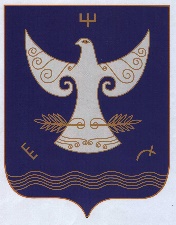 РЕСПУБЛИКА  БАШКОРТОСТАНСовет сельского поселения Нижнебиккузинский сельсоветмуниципального районаКугарчинский район453338, Түбәнге Биккужа ауылы,Енеу урамы, 36453338, д. Нижнебиккузино,ул. Победы, 36